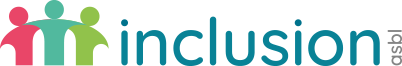 Appel à projet unique en éducation permanente 2019Fiche descriptive de projetÀ rentrer pour le 15 février 2019 au plus tardResponsable de projet :Nom ………………………………………Prénom ……………...……………………………Adresse …………………………………………………………………………………………Téléphone ………………………………………………………………………………………Mail ……………………………………………………………………………………………..Noms des autres participants au projet :………………………………………………………………………………………………………………………………………………………………………………………………………………………………………………………………………………………………………Signature Description générale du projet - contexte :But du projet – objectif :Activités prévues pour réaliser ce projet – programme :Agenda ou calendrier détaillé (préparation – concrétisation – évaluation) :Lieu (localité) ou portée du projet (province, communauté française,…) :Public visé et nombre de participants attendus :Budget – détailler au maximum et le plus précisément possible : 